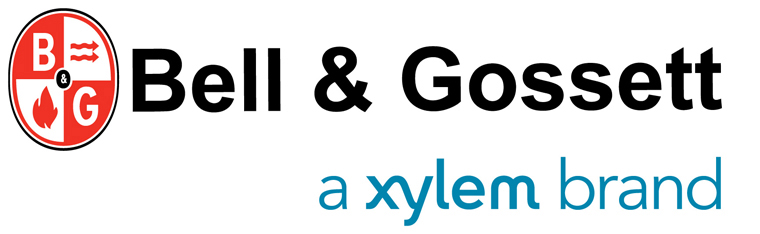 SECTION 23 05 93Testing, Adjusting, and Balancing for HVACPART 1 GENERAL1.01       SECTION INCLUDESUnit shall be a Bell & Gossett Triple Duty Valve, as manufactured by Xylem.Furnish Triple Duty Valve with capabilities as indicated in the plans.1.02       RELATED SECTIONSSection 23 01 70 – Operation & Maintenance of Central HVAC EquipmentSection 23 08 00 – Commissioning of HVACSection 23 05 23 – General Duty Valves for HVAC PipingSection 23 20 00 – HVAC Piping and PumpsSection 23 21 13 – Hydronic PipingSection 23 21 16 – Hydronic Piping SpecialtiesSection 23 21 23 – Hydronic PumpsSection 23 21 23.13 – In-Line Centrifugal Hydronic PumpsSection 23 21 23.16 – Base-Mounted, Centrifugal Hydronic PumpsSection 23 21 23.19 – Vertical-Mounted, Double-Suction Centrifugal Hydronic Pumps1.03       REFERENCESANSI – American National Standards Institute..ISO – International Standards Organization.1.04       SUBMITTALSSubmit data cover sheet.Dimensional print(s).Sales bulletin.Installation, operation & maintenance manual.1.05      QUALITY ASSURANCEThe product manufacturer shall be fully certified by the International Standards Organization 
per ISO 9001. The manufacturer shall carry a minimum product liability insurance of $5,000,000.00 per occurrence.1.06      MAINTENANCE MATERIAL SUBMITTALSPART 2 PRODUCTS2.01      MANUFACTURERSSubject to compliance with these specifications, the following manufacturers shall be acceptable:Triple Duty ValveXylem Inc. Bell & Gossett Model 3DV-____NMF or 3DV-____RFF.Pre-approved equal.2.02      COMPONENTSTriple Duty ValveThe valve shall be a straight pattern, non-adjustable design.The valve shall be a calibrated ball valve design.The valve shall have a MNPT threaded or rotatable flange inlet connection and a FNPT threaded outlet connection.The valve shall include a spring-loaded check valve to prevent gravity circulation and backflow.The valve shall have a calibrated nameplate with memory stop to allow the valve to be re-set to its balanced position after shut-off.The valve shall be capable of complete shut-off under pressure.The valve shall have an extended handle and extended pressure/temperature ports.The valve body shall be made of brass.The valve ball shall be made of chrome plated brass. The check valve body shall be made of glass filled Noryl.The check valve spring shall be made of stainless steel.The check valve seals shall be EPDM rubber. The valve shall be rated for 200 psi (1,378 kPa) maximum operating pressure. The valve shall have a temperature range of -4°F (-20°C) to 250°F (120°C). 2.03      ACCESSORIESTriple Duty Valve AccessoriesPressure/Temperature port.PART 3 EXECUTIONINSTALLATIONInstall Triple Duty Valve in accordance with manufacturer’s instructions.Unit shall be a Bell & Gossett Triple Duty Valve Model 3DV-____NMF or 3DV-____RFF as manufactured by Xylem.END OF SECTION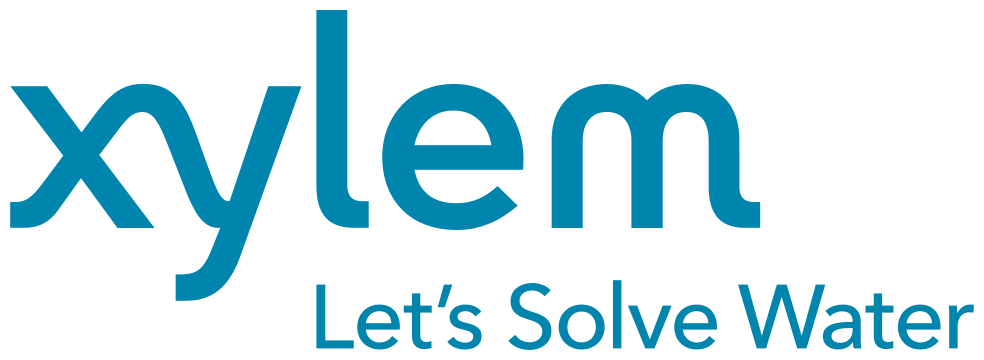 